Давным-давно жили в одной деревне старик со старухой. Были они старыми-престарыми, еле ноги волочили, но жили дружно и во всем друг другу помогали.Бывало, сидят у огня, греются:— Немощные мы с тобой стали, — скажет старик. — Вот который день крыша протекает, а сил прореху заделать нет.— Не печалься, — ответит ему старуха. — Течь в крыше — не беда. Хуже, что мы с тобой того гляди помрем, а очень бы хотелось еще чуток пожить.Вот как-то раз отправился старик в горы — хворост собирать. Идет и думает: «Помню, любила моя старуха грибочков поесть. Пойти поискать, что ли?»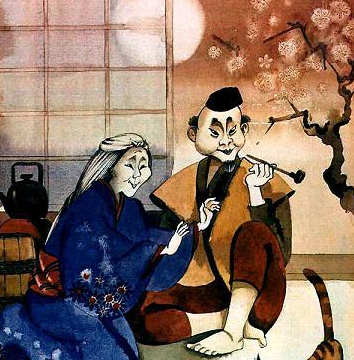 Взвалил он вязанку на спину и вглубь леса пошел. Идет — там грибочек увидит, тут — сорвет. Шел-шел, да и заблудился. А день-то жаркий выдался. Светит солнце — спасу нет. «Вот бы глоток воды сейчас», — думает старик. Вдруг слышит — журчит где-то в чаще ручеек, звонко так поет — бьются капельки о камушки.Пробрался старик через заросли, видит — струится по скале вода, а у подножья — небольшое озерцо.— Эх, напьюсь сейчас холодной водички! — обрадовался старик.Сбросил он вязанку, сел на бережку, рукой воду зачерпнул:— Ой да вода! Ой да вкуснотища! — воскликнул. — А какая прохладная! А какая сладкая! Никогда в жизни такой воды не пил!Напился он воды, чувствует, будто спина болеть перестала и голова на бок не падает. Поднялся было, а ноги как не свои — все попрыгать да побегать норовят. Весело старику стало: «Что за чудесный лес! — думает. — Что за яркое солнце! Эх, хороша жизнь!»Невдомек старику, что не простой воды он напился, а молодилъной, и что не старик он теперь вовсе, а молодой парень. Старику бы в воду глянуть! Да куда там! Подхватил он вязанку и по горной тропинке к старухе побежал.Прибежал к дому, да как закричит:— Старуха, старуха, это я вернулся! Заплутал малость, вот и припозднился.Повернула старуха голову и проворчала:— Эй, парень, ты чего в мой дом врываешься, да еще вдобавок околесицу всякую несешь?Раскрыл старик рот от удивления.— Ты что, старуха, — говорит, — совсем ума лишилась, что ли? Это же я!— Ха-ха-ха! — засмеялась старуха. — Думаешь, раз я старая, меня дурачить можно?— Ты, видно, днем дрыхла, — рассердился старик, — не проснулась еще. Протри глаза!— И не спала я днем, — обиделась старуха. — Что мне надо, то я вижу. Отвечай немедленно: кто ты такой и что тебе надо?Опешил старик — понять не может, что с его старухой стряслось?— Ты что же, не узнаешь меня? Это же я, твой старик, — снова заговорил он.— Какой же ты старик? — вытаращила глаза старуха. — Ты же молодой еще совсем! Ой, насмешил!— Кто молодой? — не понял старик. — Да ты поближе подойди, погляди получше!Подошла старуха поближе.— Странно, — говорит, — вроде кимоно на тебе стариково…— Не стариково, а мое собственное, — рассердился старик. — А чье, по-твоему, кимоно я носить должен?— И голос, вроде, совсем как у моего старика, — призадумалась старуха.— А как ты думаешь? — не унимался старик. — Чьим же еще голосом я говорить должен?— Да и лицо у тебя такое, какое у моего старика в молодости было… — совсем растерялась старуха.— Как в молодости? — не поверил старик. — Ну ты, старуха, скажешь! Вспомнила, что сто лет назад было!Уставилась старуха на него, глаз оторвать не может. Не по себе старику стало. Подошел он к лохани с водой, да в воду и заглянул: смотрит на него оттуда молодой парень, улыбается.— Эй, старуха, — пробормотал старик. — Что со мной случилось?— Вот и я не пойму, — ответила старуха. — Вроде ты, а вроде и не ты!Посмотрел старик еще раз в воду, да как себя по лбу ладонью хлопнет.— Понял, понял! — кричит. — Напился я в лесу воды из озерца. Была та вода, видно, молодильная, вот и вернулась ко мне молодость!Стал старик по дому прыгать да плясать.— Ой да я! Ой да я! — радуется. — Вновь я молодым стал! Не боюсь теперь ни болезней, ни смерти!А потом старухе и говорит:— Не печалься! Завтра поутру в горы пойдем, озеро то найдем. Будешь и ты у меня снова молодой и красивой! Заживем мы с тобой опять весело и счастливо.— Почему это я должна до утра ждать? — обиделась старуха. — Ты сегодня молодым стал, а я до завтра старухой жить должна.— Так ведь поздно уже, — стал уговаривать ее старик. — Кто же по ночам в горы ходит? Да и озерца того впотьмах не найдем. Подожди до утра!— Подожди, подожди… Не хочу! — не унималась старуха. — Вон сколько лет ждала — старухой стала.Не стал старик ее больше слушать, лег и заснул, да так крепко, что ничего не услышал.Наутро видит — нет старухи.— Эй, старая, где ты? — закричал он. Но никто ему не ответил.Понял старик, что не дождалась его старуха, сама в горы отправилась.«Ладно, пусть идет, — думает старик. — Нет у нее, видно, сил ждать. Придет назад такой же красивой, как раньше была».Поднялось солнце из-за гор, за горы и село. Смеркаться стало, а старуха все не возвращается.— Видно, заблудилась в лесу моя старуха, — решил старик. — Придется идти ее искать.Собрался он и в горы пошел. Идет — старуху кличет. Вдруг слышит — плачет где-то в чаще младенец.Удивился старик: откуда тут младенец? Пробрался он сквозь заросли, к озерцу вышел, видит — лежит на каких-то тряпках младенец, кричит-надрывается. Пригляделся старик получше, а это и не тряпки вовсе, а старухино кимоно.Понял тут старик, что пожадничала его старуха: оторваться от воды молодильной не могла, вот и превратилась в дитя малое. Взял старик младенца и домой отнес. Так и пришлось ему свою старуху нянчить.